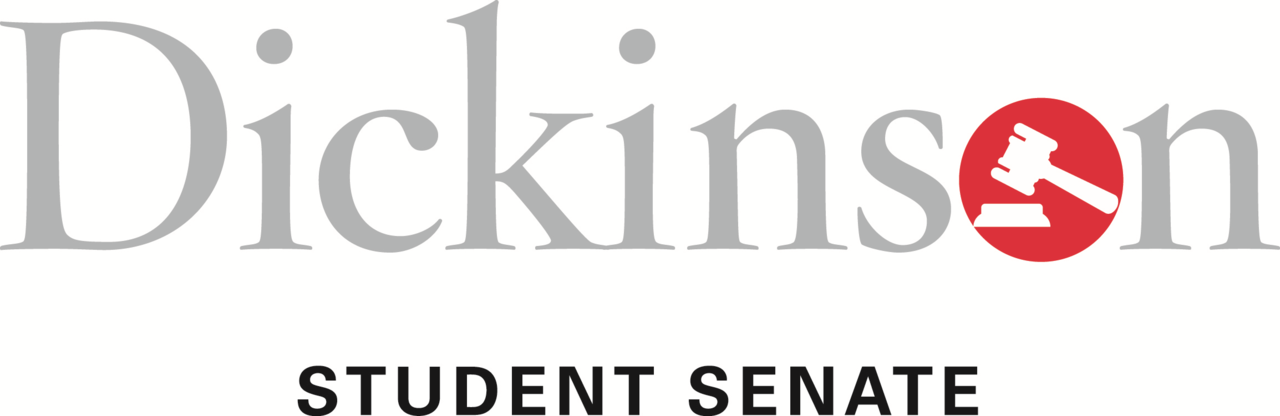 MinutesTuesday, January 28, 2014, at 6:30 p.m.Social HallCall to OrderStudent Senate met on Tuesday, November 12, 2013 and was called to order by President William Nelligan at 6:30 p.m. Members approved the minutes from the last meeting.Agenda Items Committee ReportsEmily Pryor ’14 (Student Life): the Senate was reminded of the upcoming First Friday events. She also expressed the growth of Buzzocracy. Anyone that wants to be TIPS certified should attend the training on Saturday. The committee has started to establish the previously mentioned advisory groups.Austin Davis ’15 (CAC): He has been working with the Idea Fund to create a grant. Conversations will occur with RAs over the next few weeks to work toward voter registration. The Rush the Vote campaign will also be starting up again. The Housing Advisory Committee will be meeting Thursday at noon.Alex Toole ’14 (Finance): An audit of the Senate finances occurred over break. The information was presented to and approved by the CFO of the College.Moderated Caucus on Majors Committees and Student Input in Global Ed.Ben West ’15 moved for a moderated caucus to discuss Majors Committees and Global Ed. About 300-400 students do not have student representation on your majors committee. With the majors committees that exist, there are different forms of representation. The goal would be to create standardization across the departments. The Political Science and History majors committees are well-regarded. Even these departments have flaws.Caroline Kapustynski ’15 added that there should be standardization across the websites of majors. The new website will go online Sunday.Brady Hummel ’17 asked about the possibility of standardizing departments as a whole.Callie Briscoe ’14 mentioned that the IB and M department tried to have a major committee and failed. She also mentioned that participation itself was important to getting the programs off the ground.Ben Kaufman ’16 said that he was not aware of how to get involved with majors committee and recommended that it be easier to get onto the committees.The discussion transitioned to the topic of Global Ed. Global Ed is making a lot of changes.Ben Kaufman ’16 emphasized that there were a lot of issues with the administrative procedures of the department.Caroline Kapustynski ’15 expressed concern about transparency in the application process. She also added that there should be more options for studying abroad over winter break.Mac Dinsmore ’16 added that meetings for Global Ed were made mandatory, but not publicized properly.Sasha Reagan ’15 expressed concern about the accurate presentation and accountability of the programs.Frank Williams ’15 discussed his experience with Mosaic. He expressed concerns with the flow of information and the lack of preparation. He concluded that Mosaic need to be supported in the same manner as Study Abroad.Michael Meyers ’14 discussed issues with the lack of stipends and attention for things such as partner programs. He also added that the housing situation he faced in D.C. was not always fair in comparison to tuition.There was also a general sense that there was not a lot of follow up with the programs once students were abroad. It was added that some felt a majority of their positive experiences were due to professors stepping up and filling the role of Global Ed.Celeste Hippolyte ’15 expressed concerns with scheduling and structure at the UAE program in Norwich. She also added that she had a professor fill the role of Global Ed. She also added that Dickinson should look for other options for Study Abroad in England.Other issues were raised about the transfer of credits for non-Dickinson programs. There was an added concern over reentry and transition for students who return from a full year abroad. Selecting classes was also a concern for students returning from abroad.Alex Toole ’14 stated that his abroad experience was flawless and that he found Global Ed very helpful.First Reading of the Safety Shuttle ResolutionEmily Pryor ’14 moved for a First Reading of a resolution for an additional safety shuttle. It would cost $1,620 from the Sinking Fund for an additional safety shuttle on Friday and Saturday nights for Spring 2014. Any remaining money will be returned to the Sinking Fund.Connor Shields ’14 asked if there were plans to implement it next semester or in the future. It would be based on use this semester. If it works for a series of semesters in a row, it can be added as a permanent line item in the budget.Michael Meyers ’14 asked what mechanism is in place to audit this process. The information is recorded.William Nelligan ’14 moved for an emergency second reading.The resolution passed unanimously.First Reading of the School Spirit Fund ResolutionAlex Toole ’14 moved for a frst reading of a resolution to allocate $1000 from the Sinking Fund for the creation of the School Spirit Fund to help students support Dickinson teams. Requests for the fund would go through the Finance Committee. It also stipulates that the fund be refilled at $2000 for each coming year. All unused funds will be returned to the Sinking Fund.Callie Briscoe ’14 asked if there were any limits on requests to the fund. There are not.The fund can be put towards things like planes and hotels, but is subject to standard budget cuts. Concern was raised over abuse of the fund for other reasons. Students using the fund would have to provide evidence that they attended the actual event.Caroline Kapustynski ’15 asked if it could be used for on-campus events. Ideally, the fund would be toward traveling to games.Justin McCarty ’15 asked if it would be toward travel in a Dickinson van or other means. It could be both.Brady Hummel ‘17 asked if this was something that could be reoccurring. It would be a case-by-case basis, but probably would be an individual process.Someone asked if money would be handed out. It would depend on what the cost was. If the Finance Committee accepts the request, it will be easy to receive reimbursement.Good of the OrderFraternity Rush begins Saturday.Trivia night this Wednesday at 7:00 pm in the Social Hall.APSC is looking for students to serve on the assessment subcommittee.Food for Thought is still going on and is a good way for students to connect with faculty. Pub Nights are also coming up.First Year Chipotle event will be February 15th.Finance Committee is looking for new members.